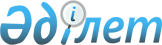 О вывозных таможенных пошлинах на сырую нефть и товары, выработанные из нефти
					
			Утративший силу
			
			
		
					Постановление Правительства Республики Казахстан от 15 октября 2005 года N 1036. Утратило силу постановлением Правительства Республики Казахстан от 31 декабря 2013 года № 1598      Сноска. Утратило силу постановлением Правительства РК от 31.12.2013 № 1598 (вводится в действие по истечении десяти календарных дней со дня его первого официального опубликования).

      Сноска. Заголовок в редакции постановления Правительства РК от 13.07.2010 № 709 (порядок введения в действие см. п. 3).      В целях стабилизации внутреннего рынка сырой нефти и нефтепродуктов Правительство Республики Казахстан ПОСТАНОВЛЯЕТ: 

      Сноска. Преамбула с изменениями, внесенными постановлением Правительства РК от 08.04.2008 N 328 (порядок введения в действие см. п.3). 

      1. Утвердить прилагаемые Правила исчисления ставок вывозных таможенных пошлин на товары, выработанные из нефти. 

      Сноска. Пункт 1 с изменениями, внесенными постановлениями Правительства РК от 08.04.2008 N 328 (порядок введения в действие см. п.3); от 24.12.2008 N 1253 (вводится в действие по истечении тридцати календарных дней со дня первого официального опубликования); от 13.07.2010 № 709 (порядок введения в действие см. п.3).

      2. Министерству финансов Республики Казахстан ежемесячно, к 5 числу месяца, следующего за отчетным месяцем, представлять в Министерство экономического развития и торговли Республики Казахстан информацию по итогам мониторинга цен на мировых рынках нефтяного сырья (далее - мониторинг цен).

      Сноска. Пункт 2 в редакции постановления Правительства РК от 06.01.2006 N 5 (порядок введения в действие см. п. 3 пост. N 5); с изменениями, внесенными постановлениями Правительства РК от 28.01.2008 N 75 (вводится в действие по истечении 30 календарных дней со дня первого официального опубликования); от 05.12.2008 N 1162 (порядок введения в действие см. п.2); от 24.12.2008 N 1234; от 13.07.2010 № 709 (порядок введения в действие см. п.3).



      3. Установить ставки вывозных таможенных пошлин на сырую нефть и товары, выработанные из нефти, согласно приложению к настоящему постановлению.

      Сноска. Пункт 3 в редакции постановления Правительства РК от 13.07.2010 № 709 (порядок введения в действие см. п.3).

      3-1. Ставки вывозных таможенных пошлин на сырую нефть, установленные настоящим постановлением, не применяются в отношении:

      1) вывоза недропользователями сырой нефти, добытой ими по соглашениям (контрактам) о разделе продукции, заключенным с Правительством Республики Казахстан или компетентным органом до 1 января 2009 года и прошедшим обязательную налоговую экспертизу, в которых предусмотрено освобождение от уплаты вывозных таможенных пошлин на сырую нефть;

      2) вывоза недропользователями сырой нефти, добытой ими по контрактам на недропользование, в которых предусмотрено освобождение от уплаты вывозных таможенных пошлин на сырую нефть, не являющимся соглашениями (контрактами) о разделе продукции, за исключением сырой нефти, вывозимой недропользователями, осуществляющими уплату роялти.

      Сноска. Пункт 3-1 в редакции постановления Правительства РК от 13.07.2010 № 709 (порядок введения в действие см. п. 3).

      3-2. Министерству нефти и газа Республики Казахстан ежемесячно информировать Комитет таможенного контроля Министерства финансов Республики Казахстан об участниках внешнеэкономической деятельности, планирующих осуществлять вывоз сырой нефти, добытой по контрактам на недропользование, с указанием реквизитов контрактов и объемов вывозимого сырья (в разрезе по контрактам). 

      Сноска. Постановление дополнено пунктом 3-2 в соответствии с постановлением Правительства РК от 21.05.2008 N 480 (порядок введения в действие см. п. 3); с изменениями, внесенными постановлением Правительства РК от 13.07.2010 № 709 (порядок введения в действие см. п. 3).

      4. Министерству иностранных дел Республики Казахстан в двухнедельный срок уведомить Секретариат Интеграционного комитета Евразийского экономического сообщества о принимаемых Правительством Республики Казахстан мерах регулирования внешнеторговой деятельности. 

      5. Настоящее постановление вводится в действие по истечении десяти дней со дня его официального опубликования.       Премьер-Министр 

      Республики Казахстан

Приложение                

к постановлению Правительства        

Республики Казахстан            

от 15 октября 2005 года N 1036     

                         Ставки 

              вывозных таможенных пошлин на

       сырую нефть и товары, выработанные из нефти      Сноска. Приложение в редакции постановления Правительства РК от 31.12.2011 № 1739 (вводится в действие с 01.01.2012); с изменениями, внесенными постановлениями Правительства РК от 07.09.2012 № 1162 (порядок введения в действие см. п. 3); от 02.04.2013 № 321 (вводится в действие по истечении десяти календарных дней со дня первого официального опубликования).      Примечание:

      * для целей применения ставок вывозных таможенных пошлин товары определяются исключительно кодами ТН ВЭД. Наименования товаров приведены для удобства пользования;

      ** кроме периода с 15 февраля по 15 октября ежегодно;

      *** кроме тяжелого дистиллятного жидкого топлива;

      **** кроме периода с 15 апреля по 15 августа ежегодно.

              Утверждены             

постановлением Правительства    

Республики Казахстан       

от 15 октября 2005 года N 1036 

Правила исчисления ставок вывозных таможенных пошлин

на товары, выработанные из нефти      Сноска. Заголовок Правил с изменениями, внесенными постановлениями Правительства РК от 08.04.2008 N 328 (порядок введения в действие см. п. 3 ); от 24.12.2008 N 1253 (вводится в действие по истечении тридцати календарных дней со дня первого официального опубликования); от 13.07.2010 № 709 (порядок введения в действие см. п. 3).

      1. Настоящие Правила исчисления ставок вывозных таможенных пошлин на товары, выработанные из нефти, (далее - Правила), устанавливают порядок исчисления ставок вывозных таможенных пошлин на товары, выработанные из нефти (далее - ставки таможенных пошлин). 

      Сноска. Пункт 1 с изменениями, внесенными постановлениями Правительства РК от 08.04.2008 N 328 (порядок введения в действие см. п. 3 ); от 24.12.2008 N 1253 (вводится в действие по истечении тридцати календарных дней со дня первого официального опубликования); от 13.07.2010 № 709 (порядок введения в действие см. п. 3).

      2. Для целей настоящих Правил под товарами, выработанными из нефти, понимаются товары, указанные в приложении 1 к настоящим Правилам. 

      3. Исчисление ставок вывозных таможенных пошлин осуществляется Министерством экономического развития и торговли Республики Казахстан по итогам каждого отчетного квартала, на основании данных о средней рыночной цене на сырую нефть, представляемых Министерством финансов Республики Казахстан по результатам ежемесячного мониторинга цен на мировых рынках нефтяного сырья (далее - мониторинг цен), согласно приложению 2 к настоящим Правилам. 

      Сноска. Пункт 3 с изменениями, внесенными постановлениями Правительства РК от 28.01.2008 N 75 (вводится в действие по истечении 30 календарных дней со дня первого официального опубликования); от 05.12.2008 N 1162 (порядок введения в действие см. п.2 ); от 13.07.2010 № 709 (порядок введения в действие см. п. 3).

      3-1. В случае изменения средней рыночной цены на сырую нефть по итогам отчетного месяца (за исключением месяца, приходящегося на конец отчетного квартала), в сравнении с предыдущим месяцем, более чем на 15 долларов США за баррель, утвержденные ставки вывозных таможенных пошлин корректируются с учетом мониторинга цен отчетного месяца, в котором произошли данные изменения.

      Сноска. Правила дополнены пунктом 3-1 в соответствии с постановлением Правительства РК от 05.12.2008 N 1162 (порядок введения в действие см. п. 2); с изменением, внесенным постановлением Правительства РК от 13.07.2010 № 709 (порядок введения в действие см. п. 3).

      4. В случае изменения средней рыночной цены на сырую нефть по итогам отчетного квартала, а также в случае, предусмотренном пунктом 3-1 указанных Правил, Министерство экономического развития и торговли Республики Казахстан в установленном законодательством порядке подготавливает проект решения Правительства Республики Казахстан об изменении размера ставок вывозных таможенных пошлин. 

      Сноска. Пункт 4 с изменениями, внесенными постановлениями Правительства РК от 05.12.2008 N 1162 (порядок введения в действие см. п. 2); от 13.07.2010 № 709 (порядок введения в действие см. п. 3).

       5. При сложившейся за период мониторинга цен средней рыночной цене сырой нефти до 138,6 доллара за 1 тонну (включительно) вывоз сырой нефти и товаров, выработанных из нефти, производится по ставке 0 %. 

      Сноска. Пункт 5 с изменениями, внесенными постановлением Правительства РК от 08.04.2008 N 328 (порядок введения в действие см. п. 3 ). 

      6. При сложившейся за период мониторинга цен средней рыночной цене сырой нефти свыше 138,6 долларов за 1 тонну ставки вывозных таможенных пошлин в отношении товаров, выработанных из нефти, исчисляются с учетом поправочных коэффициентов. 

      Поправочный коэффициент - коэффициент, используемый для расчета размера ставки вывозной таможенной пошлины, в зависимости от вида и характеристик нефтепродукта. 

      Сноска. Пункт 6 с изменениями, внесенными постановлениями Правительства РК от 08.04.2008 N 328 (порядок введения в действие см. п. 3); от 13.07.2010 № 709 (порядок введения в действие см. п. 3).

      7. Исчисление размера ставок вывозных таможенных пошлин в отношении товаров, выработанных из нефти, производится по следующей формуле: 

      СВТП = К х (Ц - 138,6), 

      где СВТП - размер ставки вывозной таможенной пошлины; 

      К - 50 % от среднеарифметического значения коэффициентов 0,35 и 0,4, используемых в формуле расчета условной ставки и умноженных на поправочный коэффициент, согласно приложению 3 к настоящим Правилам; 

      Ц - средняя рыночная цена сырой нефти, сложившаяся за период мониторинга. 

      Сноска. Пункт 7 с изменениями, внесенными постановлениями Правительства РК от 06.01.2006 N 5 (порядок введения в действие см. п. 3 пост. N 5 ); от 08.04.2008 N 328 (порядок введения в действие см. п. 3 ); от 13.07.2010 № 709 (порядок введения в действие см. п. 3).



      7-1. Результат расчета размера ставки вывозной таможенной пошлины, произведенного в соответствии с пунктом 7 настоящих Правил, математически округляется до второго знака после запятой.

      Сноска. Правила дополнены пунктом 7-1 в соответствии с постановлением Правительства РК от 30.12.2011 № 1685 (вводится в действие по истечении 10 календарных дней со дня первого официального опубликования).

       8. Исключен постановлением Правительства РК от 24.12.2008 N 1253 (вводится в действие по истечении тридцати календарных дней со дня первого официального опубликования). 

Приложение 1           

к Правилам исчисления ставок  

вывозных таможенных пошлин   

на товары, выработанные из нефти      Сноска. Приложение 1 в редакции постановления Правительства РК от 31.12.2011 № 1739 (вводится в действие с 01.01.2012).      

  Перечень товаров, выработанных из нефти            Примечание:

      * для целей применения ставок вывозных таможенных пошлин товары определяются исключительно кодами ТН ВЭД. Наименования товаров приведены для удобства пользования;

      ** кроме тяжелого дистиллятного жидкого топлива.      

Приложение 2          

к Правилам исчисления ставок  

вывозных таможенных пошлин   

на товары, выработанные из нефти      Сноска. Приложение 2 в редакции постановления Правительства РК от 06.01.2006 N 5 (порядок введения в действие см. п. 3 пост. N 5 ); с изменениями, внесенными постановлениями Правительства РК от 08.04.2008 N 328 (порядок введения в действие см. п. 3 ); от 24.12.2008 N 1253 (вводится в действие по истечении тридцати календарных дней со дня первого официального опубликования); от 13.07.2010 № 709 (порядок введения в действие см. п. 3).

             Результаты мониторинга цен на нефть 

                 за ______ месяц 200__ года       Сноска. Заголовок с изменениями, внесенными постановлением Правительства РК от 28.01.2008 N 75 (вводится в действие по истечении 30 календарных дней со дня первого официального опубликования); от 05.12.2008 N 1162 (порядок введения в действие см. п.2 )       Рыночная цена реализуемой сырой нефти определяется как среднеарифметическое значение ежедневных котировок«URALS (MED)», BRENT (DTD). 

      URALS (MED) "min" минимальная рыночная цена "URALS (MED)" за день на бирже; 

      URALS (MED) "max" максимальная рыночная цена "URALS (MED)" за день на бирже; 

      BRENT (DTD) "min" минимальная рыночная цена "BRENT (DTD)" за день на бирже; 

      BRENT (DTD) "max" максимальная рыночная цена "BRENT (DTD)" за день на бирже;                С = (С ю  + С б )/2 = ___ долларов США, 

      где, 

      С - ежедневная среднеарифметическая рыночная цена сырой нефти; 

      С ю - ежедневная среднеарифметическая рыночная цена на бирже минимальных и максимальных значений URALS (MED) за день; 

      С б - ежедневная среднеарифметическая рыночная цена на бирже минимальных и максимальных значений BRENT (DTD) за день. 

  

        Ц = (С + C 1 +...+ C n ) / n х 7,5 = _______ долларов США, 

      где, 

      Ц - средняя рыночная цена сырой нефти за период мониторинга (за тонну); 

      С n - ежедневная среднеарифметическая рыночная цена сырой нефти в дни публикации таких котировок в течение периода мониторинга; 

      n - количество дней публикации таких котировок в течение периода мониторинга; 

      7,5 - коэффициент перевода из баррелей в тонну. 

      За период мониторинга средняя рыночная цена на нефть за 1 (один) баррель составила ______ долларов США, за одну метрическую тонну _____ долларов США. 

Приложение 3          

к Правилам исчисления ставок  

вывозных таможенных пошлин   

на товары, выработанные из нефти      Сноска. Приложение 3 в редакции постановления Правительства РК от 31.12.2011 № 1739 (вводится в действие с 01.01.2012).      Примечание:

      * кроме тяжелого дистиллятного жидкого топлива.

       Приложение 4        

к Правилам исчисления ставок 

таможенных пошлин на   

вывозимые с таможенной   

территории Республики   

Казахстан сырую нефть и товары, 

выработанные из нефти   

Формулы расчета ставок вывозных таможенных

пошлин в отношении сырой нефти      Сноска. Правила дополнены приложением 4 в соответствии с постановлением Правительства РК от 08.04.2008 N 328 (порядок введения в действие см. п. 3 ).      Приложение 4 исключено постановлением Правительства РК от 24.12.2008 N 1253 (вводится в действие по истечении тридцати календарных дней со дня первого официального опубликования). 
					© 2012. РГП на ПХВ «Институт законодательства и правовой информации Республики Казахстан» Министерства юстиции Республики Казахстан
				Классификация

товара по

ТН ВЭДКраткое наименование товара*Ставка пошлины

(в долларах

за 1 тонну)2709 00 900 9Сырая нефть602710 12 110 0 -

2710 12 900 9,

2710 20 900 0Легкие дистилляты и продукты168,882710 19 110 0 - 

2710 19 290 0,

2710 20 900 0Средние дистилляты: для специфических процессов

переработки; для химических превращений в процессах,

кроме указанных в подсубпозиции 2710 19 110 0; для

прочих целей168,882710 19 420 0 - 

2710 19 480 0**,

2710 20 110 0,

2710 20 150 0,

2710 20 190 0Тяжелые дистилляты: газойли 168,882710 19 510 1,

2710 19 510 9*** -

2710 19 550 9Тяжелые дистилляты: топлива жидкие 168,882710 19 620 1 -

2710 19 680 9****,

2710 20 310 1,

2710 20 310 9,

2710 20 350 1,

2710 20 350 9,

2710 20 370 1,

2710 20 370 9,

2710 20 390 1,

2710 20 390 9Тяжелые дистилляты: топлива жидкие 112,592713 20 000 0 - 

2713 90 900 0 Битум нефтяной 112,592710 19 310 0 - 

2710 19 350 0 Тяжелые дистилляты: газойли 112,59Классификация

товара

по ТН ВЭДКраткое наименование товара*2710 12 110 0 -

2710 12 900 9,

2710 20 900 0Легкие дистилляты и продукты 2710 19 110 0 - 

2710 19 290 0,

2710 20 900 0Средние дистилляты: для специфических процессов переработки; для

химических превращений в процессах, кроме указанных в подсубпозиции 2710 19 110 0; для прочих целей2710 19 310 0 - 

2710 19 480 0,

2710 20 110 0,

2710 20 150 0,

2710 20 190 0Тяжелые дистилляты: газойли 2710 19 510 1,

2710 19 510 9** -

2710 19 680 9,

2710 20 310 1,

2710 20 310 9,

2710 20 350 1,

2710 20 350 9,

2710 20 370 1,

2710 20 370 9,

2710 20 390 1,

2710 20 390 9Тяжелые дистилляты: топлива жидкие 2713 20 000 0 - 

2713 90 900 0 Битум нефтяной ДАТА URALS (MED) 

($/баррель) URALS (MED) 

($/баррель) С ю (среднее 

значение 

URALS (MED) BRENT DTD) ($/баррель) BRENT DTD) ($/баррель) C б (среднее значение BRENT 

(DTD) С (сред- 

нее зна- 

чение BRENT (DTD) 

URALS (MED) min max С ю (среднее 

значение 

URALS (MED) min max C б (среднее значение BRENT 

(DTD) С (сред- 

нее зна- 

чение BRENT (DTD) 

URALS (MED) Классификация

товара по

ТН ВЭДПоправочный

коэффициентК2710 12 110 0 -

2710 12 900 9,

2710 20 900 01,20,5 х (0,35 + 0,4) / 2 х 1,2 = 0,225 2710 19 110 0 - 

2710 19 290 0,

2710 20 900 01,20,5 х (0,35 + 0,4) / 2 х 1,2 = 0,225 2710 19 420 0 - 

2710 19 480 0,

2710 20 110 0,

2710 20 150 0,

2710 20 190 01,20,5 х (0,35 + 0,4) / 2 х 1,2 = 0,225 2710 19 510 1,

2710 19 510 9* -

2710 19 550 91,20,5 х (0,35 + 0,4) / 2 х 1,2 = 0,225 2710 19 620 1 -

2710 19 680 9,

2710 20 310 1,

2710 20 310 9,

2710 20 350 1,

2710 20 350 9,

2710 20 370 1,

2710 20 370 9,

2710 20 390 1,

2710 20 390 90,8 0,5 х (0,35 + 0,4) / 2 х 0,8 = 0,15 2710 19 310 0 -

2710 19 350 0 0,8 0,5х(0,35+0,4)/2x0,8 = 0,15 2713 20 000 0 -

2713 90 900 00,80,5х(0,35+0,4)/2х0,8 = 0,15